Dear Parents, 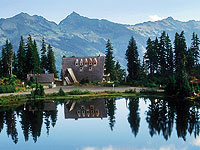 We are excited about our annual Middle School Winter Retreat at The Firs Chalet.  We will leave BCS at 6:00 PM on Wednesday, January 11th and return to BCS on Friday, January 13th around 3:45 or so.  We will be traveling by Airporter Shuttle and some private vehicles.  We have already secured the private vehicles and drivers.  There will be a charge of $35 per student to help cover the $110 per person cost of the retreat.  Each parent will be billed accordingly.Between Mr. Sampson, the teachers and the additional drivers we have enough chaperones attending.  However, any parent is welcome to attend and help out, but will need to cover the lodging cost of $90 per person and work together with other parents to find transportation.  The bus will be filled.  Our retreat theme is Faith Into Action.  Times of teaching, times of prayer, and free time for sledding is scheduled.  If you have any questions, please contact Mr. Sampson or a MS teacher.  More details will be given to your son or daughter as we get closer to the retreat date.MS Team (Please cut the below and return with your son/daughter by Tuesday, January 3rd.)----------------------------------------------------------------------------------------We, the parents (or legal guardians) of _________________________, do give permission for our child to attend the MS Winter Retreat, January 11th through the 13th.  We understand we will be billed $35.Parent Signature:__________________________			I plan on attending the retreat; please bill me $90.My child will not be attending the retreat; please do not bill me.I am attending and have already been selected by Mr. Sampson to drive.Should your child be attending this retreat, please return this permission slip by the end of this week.  Thank you!